Best Paper Award 1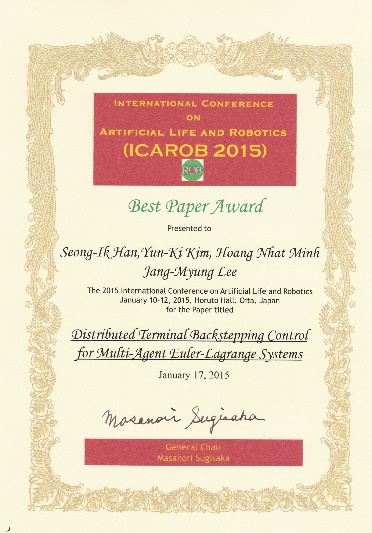 Best Paper Award 2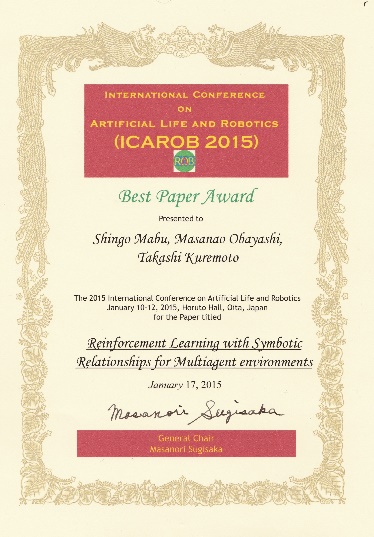 Best Paper Award 3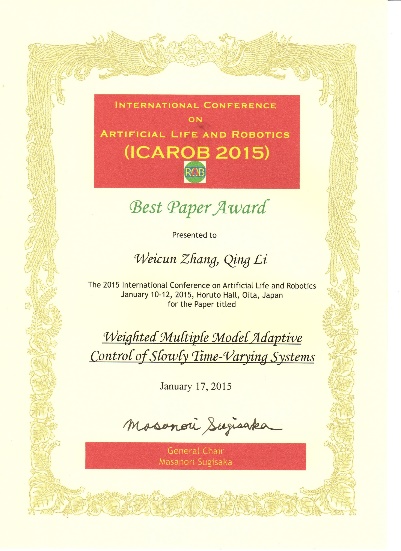 Best Paper Award 4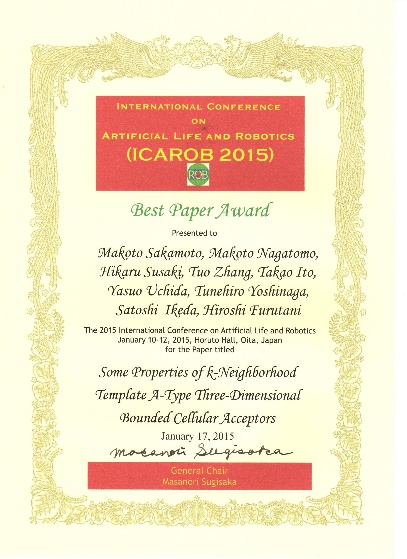 Best Paper Award 5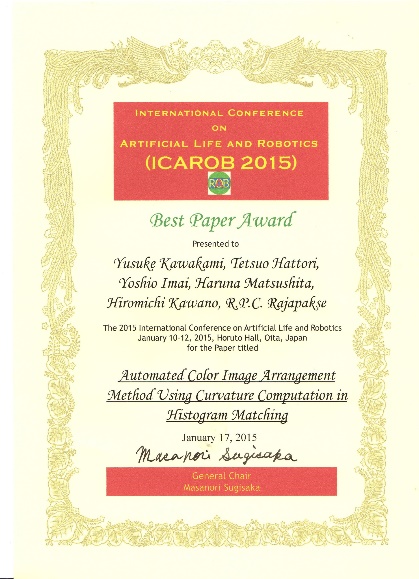 Best Paper Award 6